 	บันทึกข้อความ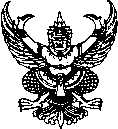 ส่วนราชการ  สน.คท. (กง.คร.)                           โทร. ๐-๒๒๔๑-๙๐๐๐ ต่อ ๑426                                    ที่   มท ๐๘๐๘.๓/	วันที่         สิงหาคม ๒๕๖4เรื่อง  	แจ้งเลขที่เอกสารโอนขายบิลเงินฝากภาษีและค่าธรรมเนียมรถยนต์ให้แก่องค์กรปกครองส่วนท้องถิ่น         		ประจำเดือนกรกฎาคม 2564เรียน   อสถ.ข้อเท็จจริง		กรมการขนส่งทางบกได้มีหนังสือ ที่ คค 0416.4/1๒๑9๓ ลงวันที่ 1๗ดสิงหาคม 2564 
ที่ คค 0416.4/1๒๑๙๕ ลงวันที่ 1๗ สิงหาคม 2564 และ ที่ คค 0416.4/1๒๑๙๗ ลงวันที่ 1๗ สิงหาคม 2564 แจ้งว่า ได้โอนเงินภาษีและค่าธรรมเนียมรถยนต์ที่นำส่งให้แก่องค์กรปกครองส่วนท้องถิ่น ประจำเดือนกรกฎาคม 2564 จำนวน 3,232,470,486.36 บาท (สามพันสองร้อยสามสิบสองล้านสี่แสนเจ็ดหมื่นสี่ร้อยแปดสิบหกบาท
สามสิบหกสตางค์) ดังนี้ (เอกสารแนบ 1 - 3)		1.1	เทศบาล อบต. และเมืองพัทยา จำนวน 415,159,214.28 บาท (สี่ร้อยสิบห้าล้านหนึ่งแสนห้าหมื่นเก้าพันสองร้อยสิบสี่บาทยี่สิบแปดสตางค์)		1.2	อบจ. จำนวน 1,660,636,857.10 บาท (หนึ่งพันหกร้อยหกสิบล้านหกแสน
สามหมื่นหกพันแปดร้อยห้าสิบเจ็ดบาทสิบสตางค์)		1.3	กทม. จำนวน 1,156,674,414.98 บาท (หนึ่งพันหนึ่งร้อยห้าสิบหกล้านหกแสน
เจ็ดหมื่นสี่พันสี่ร้อยสิบสี่บาทเก้าสิบแปดสตางค์)	2.	ข้อกฎหมาย		2.1	ประกาศคณะกรรมการการกระจายอำนาจให้แก่องค์กรปกครองส่วนท้องถิ่น               เรื่อง หลักเกณฑ์การจัดสรรเงินภาษีและค่าธรรมเนียมรถยนต์ให้แก่องค์กรปกครองส่วนท้องถิ่น 
สำหรับปีงบประมาณ พ.ศ. 2563 และปีงบประมาณ พ.ศ. 2564 ลงวันที่ 4 ตุลาคม 2562 (เอกสารแนบ 4)  			ข้อ 1 เงินภาษีและค่าธรรมเนียมเว้นแต่ค่าธรรมเนียมแผ่นป้ายทะเบียนรถ ดังต่อไปนี้ ให้จัดสรรแก่องค์กรปกครองส่วนท้องถิ่นเงินภาษีประจำปีรวมทั้งเงินเพิ่มและค่าธรรมเนียมตามพระราชบัญญัติรถยนต์ พ.ศ. 2522เงินภาษีรถตามพระราชบัญญัติการขนส่งทางบก พ.ศ. 2522ข้อ 2 เงินภาษีและค่าธรรมเนียมรถยนต์ตามข้อ 1 ที่จัดเก็บในเขตกรุงเทพมหานครให้จัดสรรแก่กรุงเทพมหานคร			ข้อ 3 เงินภาษีและค่าธรรมเนียมรถยนต์ตามข้อ 1 ที่จัดเก็บในเขตจังหวัด ให้จัดสรรแก่องค์กรปกครองส่วนท้องถิ่น ภายในเขตจังหวัด ดังนี้			(1) องค์การบริหารส่วนจังหวัด เทศบาล และองค์การบริหารส่วนตำบล ให้จัดสรร
ตามหลักเกณฑ์การจัดสรรที่ใช้ในปีงบประมาณ พ.ศ. 2562 			(2) กรณีองค์การบริหารส่วนจังหวัดใดได้รับการจัดสรรตาม (1) มากกว่าจำนวนเงิน
ที่ได้รับจัดสรรในปีงบประมาณ พ.ศ. 2562 ให้ได้รับการจัดสรรเท่ากับปีงบประมาณ พ.ศ. 2562 
และให้นำเงินส่วนที่เพิ่มไปจัดสรรให้แก่เทศบาล และองค์การบริหารส่วนตำบลที่มีรายได้ก่อนรวมเงินอุดหนุน
ต่ำกว่าค่าเฉลี่ยรายได้ก่อนรวมเงินอุดหนุนของเทศบาล และองค์การบริหารส่วนตำบลทั้งหมดตามสัดส่วน			กรณีเมืองพัทยาให้ได้รับการจัดสรรโดยถือเป็นเทศบาลหนึ่งในจังหวัดชลบุรี		 	/2.2 ประกาศ ...-2-		2.2	ประกาศคณะกรรมการการกระจายอำนาจให้แก่องค์กรปกครองส่วนท้องถิ่น           
เรื่อง หลักเกณฑ์การจัดสรรเงินภาษีให้แก่องค์กรปกครองส่วนท้องถิ่น สำหรับปีงบประมาณ พ.ศ. 2562 
ลงวันที่ 2 ตุลาคม 2561 (เอกสารแนบ 5)  			ข้อ 1 เงินภาษีที่จัดสรรให้แก่องค์กรปกครองส่วนท้องถิ่น							ฯลฯ			(4) ภาษีและค่าธรรมเนียมรถยนต์ตามพระราชบัญญัติรถยนต์ พ.ศ. 2522 
และพระราชบัญญัติการขนส่งทางบก พ.ศ. 2522			ข้อ 2 การจัดสรรเงินภาษีให้แก่องค์กรปกครองส่วนท้องถิ่นตามข้อ 1 ให้จัดสรร        ตามหลักเกณฑ์ในปีงบประมาณ พ.ศ. 25612.3	ประกาศคณะกรรมการการกระจายอำนาจให้แก่องค์กรปกครองส่วนท้องถิ่น                       เรื่อง การจัดสรรเงินภาษีให้แก่องค์กรปกครองส่วนท้องถิ่น ปีงบประมาณ พ.ศ. 2561 ลงวันที่ 29 กันยายน 2560 (เอกสารแนบ 6)  			ข้อ 1 เงินภาษีที่จัดสรรให้แก่องค์กรปกครองส่วนท้องถิ่นฯลฯ			(4) ภาษีและค่าธรรมเนียมรถยนต์ตามพระราชบัญญัติรถยนต์ พ.ศ. 2522 
และพระราชบัญญัติการขนส่งทางบก พ.ศ. 2522							ฯลฯ			ข้อ 3 การจัดสรรเงินภาษีให้แก่องค์กรปกครองส่วนท้องถิ่น ตามข้อ 1 และข้อ 2         ให้จัดสรรตามหลักเกณฑ์ในปีงบประมาณ พ.ศ. 2560 ต่อไปจนกว่าจะมีการเปลี่ยนแปลงหลักเกณฑ์         การจัดสรรใหม่2.4	ประกาศคณะกรรมการการกระจายอำนาจให้แก่องค์กรปกครองส่วนท้องถิ่น               เรื่อง หลักเกณฑ์การจัดสรรเงินภาษีและค่าธรรมเนียมรถยนต์ให้แก่องค์กรปกครองส่วนท้องถิ่น สำหรับปีงบประมาณ พ.ศ. 2560 ลงวันที่ 29 สิงหาคม 2559 (เอกสารแนบ 7)		ข้อ 1 เงินภาษีและค่าธรรมเนียมเว้นแต่ค่าธรรมเนียมแผ่นป้ายทะเบียนรถ ดังต่อไปนี้ให้จัดสรรแก่องค์กรปกครองส่วนท้องถิ่น	(1) เงินภาษีประจำปีรวมทั้งเงินเพิ่มและค่าธรรมเนียมตามพระราชบัญญัติรถยนต์ พ.ศ. 2522(2) เงินภาษีรถตามพระราชบัญญัติการขนส่งทางบก พ.ศ. 2522			ข้อ 2 เงินภาษีและค่าธรรมเนียมรถยนต์ตามข้อ 1 ที่จัดเก็บในเขตกรุงเทพมหานคร      ให้จัดสรรแก่กรุงเทพมหานคร			ข้อ 3 เงินภาษีและค่าธรรมเนียมรถยนต์ตามข้อ 1 ที่จัดเก็บในเขตจังหวัด
ให้จัดสรรแก่องค์กรปกครองส่วนท้องถิ่น ภายในเขตจังหวัด ดังนี้			(1) ร้อยละ 80 ให้จัดสรรแก่องค์การบริหารส่วนจังหวัด			(2) ร้อยละ 20 ให้จัดสรรแก่เทศบาล และองค์การบริหารส่วนตำบล โดยร้อยละ 50 แบ่งเท่ากันทุกแห่ง และร้อยละ 50 ตามจำนวนประชากร		 	กรณีเมืองพัทยาให้ได้รับการจัดสรรโดยถือเป็นเทศบาลหนึ่งในจังหวัดชลบุรี			ข้อ 4 ให้กรมการขนส่งทางบกจัดสรรเงินภาษีและค่าธรรมเนียมรถยนต์ตามข้อ 3 และแจ้งกรมบัญชีกลาง เพื่อจัดสรรให้แก่องค์กรปกครองส่วนท้องถิ่นดังกล่าวเป็นรายเดือน ในระบบบริหารการเงินการคลังภาครัฐแบบอิเล็กทรอนิกส์ ตามหลักเกณฑ์และวิธีปฏิบัติที่กระทรวงการคลังกำหนด  			หากเดือนใดไม่สามารถจัดสรรได้ ให้นำเงินไปรวมกับเงินที่จะจัดสรรในงวดถัดไป/ข้อ 5 ให้กรม ...-3-  			ข้อ 5 ให้กรมการขนส่งทางบกรายงานยอดเงินภาษีและค่าธรรมเนียมรถยนต์ที่นำส่งให้แก่องค์กรปกครองส่วนท้องถิ่นแต่ละแห่งตามข้อ 4 ให้สำนักงานคณะกรรมการการกระจายอำนาจให้แก่องค์กรปกครองส่วนท้องถิ่น สำนักงานปลัดสำนักนายกรัฐมนตรี และกรมส่งเสริมการปกครองท้องถิ่นทราบ 	๓.	ข้อพิจารณา		สน.คท. พิจารณาแล้วเห็นควรแจ้งการโอนเงินภาษีและค่าธรรมเนียมรถยนต์ที่นำส่งให้แก่องค์กรปกครองส่วนท้องถิ่น ประจำเดือนกรกฎาคม 2564 จำนวน 3,232,470,486.36 บาท 
(สามพันสองร้อยสามสิบสองล้านสี่แสนเจ็ดหมื่นสี่ร้อยแปดสิบหกบาทสามสิบหกสตางค์) ให้ทุกจังหวัดทราบ 
เพื่อแจ้งองค์กรปกครองส่วนท้องถิ่นพิจารณาดำเนินการ และแจ้งให้กรุงเทพมหานครพิจารณาดำเนินการต่อไปข้อเสนอ		จึงเรียนมาเพื่อโปรดพิจารณา หากเห็นชอบโปรดลงนามในหนังสือถึงผู้ว่าราชการจังหวัดทุกจังหวัด และปลัดกรุงเทพมหานคร ที่เสนอมาพร้อมนี้						               (นางจิรพัฒน์  เธียรพานิช)				 	   ผอ.สน.คท.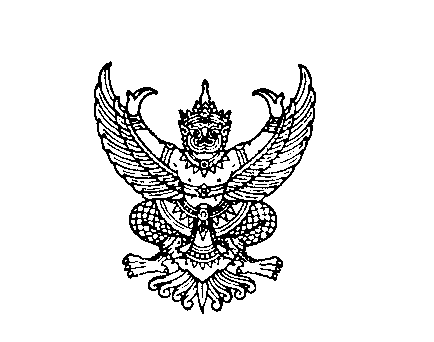 ที่ มท ๐๘๐๘.๓/							  กรมส่งเสริมการปกครองท้องถิ่น								  ถนนนครราชสีมา เขตดุสิต กทม. 10300						          สิงหาคม  ๒๕๖๔เรื่อง	แจ้งเลขที่เอกสารโอนขายบิลเงินฝากภาษีและค่าธรรมเนียมรถยนต์ให้แก่องค์กรปกครองส่วนท้องถิ่น	ประจำเดือนกรกฎาคม 2564เรียน  ผู้ว่าราชการจังหวัด ทุกจังหวัดอ้างถึง  	ประกาศคณะกรรมการการกระจายอำนาจให้แก่องค์กรปกครองส่วนท้องถิ่น เรื่อง หลักเกณฑ์การจัดสรรเงินภาษีและค่าธรรมเนียมรถยนต์ให้แก่องค์กรปกครองส่วนท้องถิ่น สำหรับปีงบประมาณ พ.ศ. 2563
และปีงบประมาณ พ.ศ. 2564 ลงวันที่ 4 ตุลาคม 2562สิ่งที่ส่งมาด้วย	1. สำเนาหนังสือกรมการขนส่งทางบก ที่ คค 0416.4/1๒๑๙๓ ลงวันที่ 1๗ สิงหาคม 2564	๒. สำเนาหนังสือกรมการขนส่งทางบก ที่ คค 0416.4/1๒๑๙๕ ลงวันที่ 1๗ สิงหาคม 2564	๓. สำเนาหนังสือกรมการขนส่งทางบก ที่ คค 0416.4/1๒๑๙๗ ลงวันที่ 1๗ สิงหาคม 2564		ตามที่คณะกรรมการการกระจายอำนาจให้แก่องค์กรปกครองส่วนท้องถิ่นได้มีประกาศ      เรื่อง หลักเกณฑ์การจัดสรรเงินภาษีและค่าธรรมเนียมรถยนต์ให้แก่องค์กรปกครองส่วนท้องถิ่น 
สำหรับปีงบประมาณ พ.ศ. 2563 และปีงบประมาณ พ.ศ. 2564 ลงวันที่ 4 ตุลาคม 2562 กำหนดให้จัดสรร
เงินภาษีและค่าธรรมเนียมรถยนต์ให้แก่องค์กรปกครองส่วนท้องถิ่นตามหลักเกณฑ์การจัดสรรเงินภาษี
และค่าธรรมเนียมรถยนต์ให้แก่องค์กรปกครองส่วนท้องถิ่นในปีงบประมาณ พ.ศ. 2564 นั้น		กรมส่งเสริมการปกครองท้องถิ่นได้รับแจ้งจากกรมการขนส่งทางบกว่า ได้ดำเนินการโอนขายบิลเงินฝากภาษีและค่าธรรมเนียมรถยนต์ให้แก่องค์การบริหารส่วนจังหวัด เทศบาล องค์การบริหารส่วนตำบล         และเมืองพัทยา ประจำเดือนกรกฎาคม 2564 ดังนี้	1. 	องค์การบริหารส่วนจังหวัด จำนวน 1,660,636,857.10 บาท (หนึ่งพันหกร้อยหกสิบล้าน
หกแสนสามหมื่นหกพันแปดร้อยห้าสิบเจ็ดบาทสิบสตางค์) 	2.	เทศบาล องค์การบริหารส่วนตำบล และเมืองพัทยา จำนวน 415,159,214.28 บาท 
(สี่ร้อยสิบห้าล้านหนึ่งแสนห้าหมื่นเก้าพันสองร้อยสิบสี่บาทยี่สิบแปดสตางค์)ซึ่งสามารถดาวน์โหลดได้จาก QR Code ในท้ายหนังสือฉบับนี้	  	จึงเรียนมาเพื่อโปรดพิจารณา	ขอแสดงความนับถือ  				         อธิบดีกรมส่งเสริมการปกครองท้องถิ่น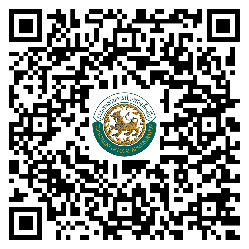 ที่ มท ๐๘๐๘.๓/							 กรมส่งเสริมการปกครองท้องถิ่น						                      ถนนนครราชสีมา เขตดุสิต กทม. 10300						          สิงหาคม  ๒๕๖๔เรื่อง	แจ้งเลขที่เอกสารโอนขายบิลเงินฝากภาษีและค่าธรรมเนียมรถยนต์ให้แก่องค์กรปกครองส่วนท้องถิ่น	ประจำเดือนกรกฎาคม 2564เรียน  ปลัดกรุงเทพมหานครอ้างถึง  	ประกาศคณะกรรมการการกระจายอำนาจให้แก่องค์กรปกครองส่วนท้องถิ่น เรื่อง หลักเกณฑ์การจัดสรร เงินภาษีและค่าธรรมเนียมรถยนต์ให้แก่องค์กรปกครองส่วนท้องถิ่น สำหรับปีงบประมาณ พ.ศ. 2563 
และปีงบประมาณ พ.ศ. 2564 ลงวันที่ 4 ตุลาคม 2562สิ่งที่ส่งมาด้วย	1. สำเนาหนังสือกรมการขนส่งทางบก ที่ คค 0416.4/1๒๑๙๓  ลงวันที่ 1๗ สิงหาคม 2564		๒. สำเนาหนังสือกรมการขนส่งทางบก ที่ คค 0416.4/1๒๑๙๕  ลงวันที่ 1๗ สิงหาคม 2564		๓. สำเนาหนังสือกรมการขนส่งทางบก ที่ คค 0416.4/1๒๑๙๗  ลงวันที่ 1๗ สิงหาคม 2564			ตามที่คณะกรรมการการกระจายอำนาจให้แก่องค์กรปกครองส่วนท้องถิ่นได้มีประกาศ       
เรื่อง หลักเกณฑ์การจัดสรรเงินภาษีและค่าธรรมเนียมรถยนต์ให้แก่องค์กรปกครองส่วนท้องถิ่น สำหรับปีงบประมาณ  พ.ศ. 2563 และปีงบประมาณ พ.ศ. 2564 ลงวันที่ 4 ตุลาคม 2562 กำหนดให้จัดสรรเงินภาษี
และค่าธรรมเนียมรถยนต์ให้แก่องค์กรปกครองส่วนท้องถิ่นตามหลักเกณฑ์การจัดสรรเงินภาษี
และค่าธรรมเนียมรถยนต์ให้แก่องค์กรปกครองส่วนท้องถิ่นในปีงบประมาณ พ.ศ. 2564 นั้น 	กรมส่งเสริมการปกครองท้องถิ่นได้รับแจ้งจากกรมการขนส่งทางบกว่า ได้ดำเนินการโอนขายบิล 
เงินฝากภาษีและค่าธรรมเนียมรถยนต์ท้องถิ่นให้แก่กรุงเทพมหานคร ประจำเดือนกรกฎาคม 2564 
จำนวน 1,156,674,414.98 บาท (หนึ่งพันหนึ่งร้อยห้าสิบหกล้านหกแสนเจ็ดหมื่นสี่พันสี่ร้อยสิบสี่บาท
เก้าสิบแปดสตางค์) ซึ่งสามารถดาวน์โหลดได้จาก QR Code ในท้ายหนังสือฉบับนี้	จึงเรียนมาเพื่อโปรดพิจารณา						ขอแสดงความนับถือ					 อธิบดีกรมส่งเสริมการปกครองท้องถิ่น	 